Pozdravljeni Anja in Ana!Prvomajske počitnice so za namiVerjamem, da sta si odpočili od dela za šolo in da sta se lepo imeli.Sledijo nove naloge. Ne pozabita: Če bosta imeli težave (z nalogami, razumevanjem…) mi lahko pišeta na moj e-naslov tamara.ogorevc@gmail.com ali tamara.ogorevc@guest.arnes.si, kjer sem dosegljiva vsak delovni dan. Z veseljem vama bom pomagala.Navodila za torek, 5. 5.  2020 in sredo, 6. 5.  2020:Do sedaj smo:pričeli z novo lekcijo Eine Sprachreise in spoznali besedišče,spoznali veznik wenn in ga utrjevali.Danes bosta spoznali veznik um…zu:v učbeniku na str. 67 preberi 11. nalogo poslušaj razlago na PP (v prilogi)spodnji drsnici prepiši v zvezek ter dokončaj 2. in 3. primer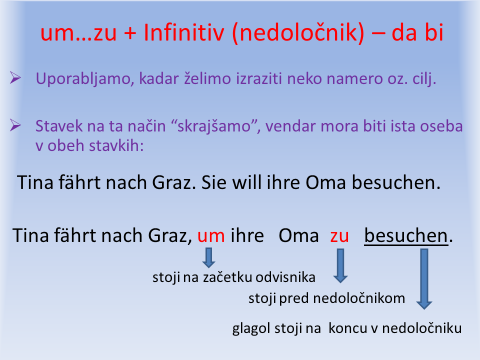 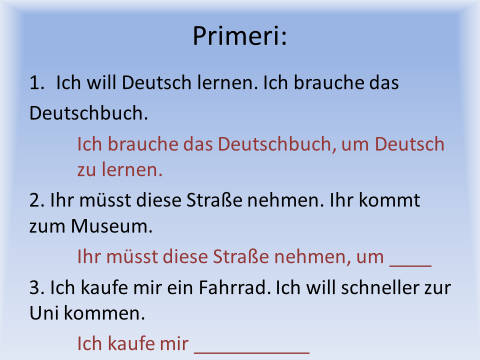 utrjevanje v DZ, str. 53 naloga 8.Slušno razumevanje s pomočjo spletne strani iRokus:v DZ na str. 54 reši nalogo 9,v DZ na str. 55 reši nalogo 11.(Če bosta imeli težave, mi javita.)Toliko za ta tedenLep pozdrav,Tamara Ogorevc